Escola Municipal de Educação Básica Alfredo Gomes. 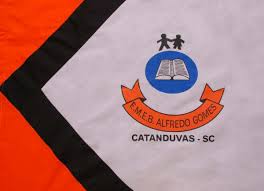 Catanduvas _ Santa CatarinaDiretora: Ivania Ap. Nora Assessora Técnica Pedagógica: Simone Andréa CarlAssessora Técnica Administrativa: Tania Nunes de ÁvilaProfessora: Vânia Miotto.   Turma: 3º ano vespertinoIncentivar o gosto pela leitura de histórias; Interpretar fatos da história a partir de perguntas sugeridas;Tratar a questão das diferenças, valorizando a diversidade.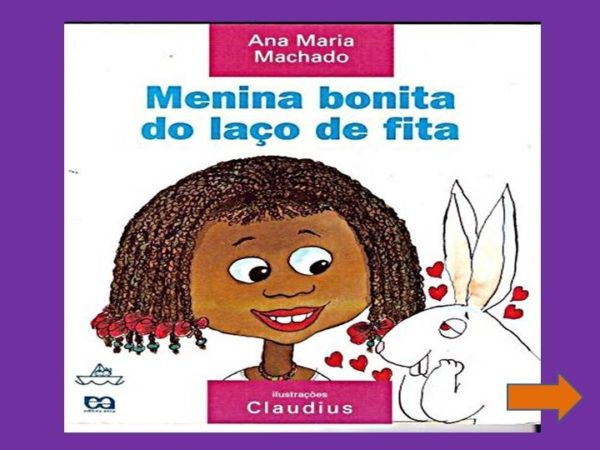 Menina Bonita do Laço de FitaEra uma vez uma menina linda, linda.Os olhos pareciam duas azeitonas pretas brilhantes, os cabelos enroladinhos e bem negros.A pele era escura e lustrosa, que nem o pelo da pantera negra na chuva.Ainda por cima, a mãe gostava de fazer trancinhas no cabelo dela e enfeitar com laços de fita coloridas. Ela ficava parecendo uma princesa das terras da África, ou uma fada do Reino do Luar.E, havia um coelho bem branquinho, com olhos vermelhos e focinho nervoso sempre tremelicando.
O coelho achava a menina a pessoa mais linda que ele tinha visto na vida.E pensava:– Ah, quando eu casar quero ter uma filha pretinha e linda que nem ela…Por isso, um dia ele foi até a casa da menina e perguntou:– Menina bonita do laço de fita, qual é o teu segredo para ser tão pretinha?A menina não sabia, mas inventou:– Ah deve ser porque eu caí na tinta preta quando era pequenina…O coelho saiu dali, procurou uma lata de tinta preta e tomou banho nela. Ficou bem negro, todo contente. Mas aí veio uma chuva e lavou todo aquele pretume, ele ficou branco outra vez.Então ele voltou lá na casa da menina e perguntou outra vez:– Menina bonita do laço de fita, qual é o seu segredo para ser tão pretinha?A menina não sabia, mas inventou:– Ah, deve ser porque eu tomei muito café quando era pequenina.O coelho saiu dali e tomou tanto café que perdeu o sono e passou a noite toda fazendo xixi. Mas não ficou nada preto.– Menina bonita do laço de fita, qual o teu segredo para ser tão pretinha?A menina não sabia, mas inventou:– Ah, deve ser porque eu comi muita jabuticaba quando era pequenina.O coelho saiu dali e se empanturrou de jabuticaba até ficar pesadão, sem conseguir sair do lugar. O máximo que conseguiu foi fazer muito cocozinho preto e redondo feito jabuticaba. Mas não ficou nada preto.Então ele voltou lá na casa da menina e perguntou outra vez:– Menina bonita do laço de fita, qual é teu segredo pra ser tão pretinha?A menina não sabia e… Já ia inventando outra coisa, uma história de feijoada, quando a mãe dela que era uma mulata linda e risonha, resolveu se meter e disse:– Artes de uma avó preta que ela tinha…Aí o coelho, que era bobinho, mas nem tanto, viu que a mãe da menina devia estar mesmo dizendo a verdade, porque a gente se parece sempre é com os pais, os tios, os avós e até com os parentes tortos.E se ele queria ter uma filha pretinha e linda que nem a menina, tinha era que procurar uma coelha preta para casar.Não precisou procurar muito. Logo encontrou uma coelhinha escura como a noite, que achava aquele coelho branco uma graça.Foram namorando, casando e tiveram uma ninhada de filhotes, que coelho quando desanda a ter filhote não para mais! Tinha coelhos de todas as cores: branco, branco malhado de preto, preto malhado de branco e até uma coelha bem pretinha. Já se sabe, afilhada da tal menina bonita que morava na casa ao lado.E quando a coelhinha saía de laço colorido no pescoço sempre encontrava alguém que perguntava:– Coelha bonita do laço de fita, qual é o teu segredo para ser tão pretinha?E ela respondia:– Conselhos da mãe da minha madrinha…
Livro de Ana Maria MachadoLeia o texto algumas vezes, em silêncio, em voz alta.Agora responda no caderno:Explique com suas palavras por que a menina era pretinha. Copie uma frase do texto que justifica isso,O narrador do texto Menina bonita de laço de fita é só um observador ou um personagem que participa da história?O coelho conseguiu ficar pretinho como a menina? Por quê?O coelho conseguiu resposta para sua pergunta? Qual foi?Que mensagem você acredita que essa história nos transmite?Desenhe A Menina Bonita de Laço de Fita no caderno, utilize a folha inteira. Concluído o desenho, faça uma foto e me envie.Boa semana!